 Canllaw crefft Amgueddfa Caerdydd - Gwneud Carw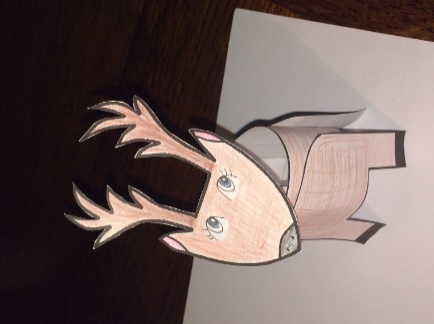 Bydd angen y canlynol arnat ti:Copi o dempled y carw wedi ei argraffu. *Os na alli di argraffu'r templed, galli di wneud un dy hun drwy dynnu'r 5 siâp ar ddalen o bapur. Darllen y disgrifiad o siapiau'r carw ar ddiwedd y ddogfen hon i gael canllaw pellach.*Pensiliau lliwPenselSiswrnTâp gludiog Cam Un:Defnyddia’r creonau pensel i liwio dy dempled carw yn y lliwiau a ddewisi di. Beth am fod yn greadigol gyda gwahanol liwiau! Sut wyneb sydd gan dy garw?Cam Dau:Gan ddefnyddio eich siswrn, torra 5 darn y templed carw a'u gosod allan o'ch blaen – efallai y bydd angen oedolyn i dy helpu i dorri, bydd yn ofalus gan fod siswrn yn miniog. Cam Tri:Lapia’r darn siâp petryal hir o amgylch ei hun nes bod y diwedd yn cyrraedd y llinell ddotiau, (gan wneud siâp silindr), mae'r llinell dotiau tua un centimetr o'r pen. Rho dâp ar draws y llinell ddotiau i’w ddal yn ei le. Hwn fydd corff y carw. Cam Pedwar:Defnyddia dâp gludiog i lynu’r coesau blaen ac ôl wrth naill ben y silindr (corff y carw). Dylai dy garw nawr allu sefyll heb gymorth. Cam Pump: Y darn petryal lleiaf yw gwddf dy garw.Nawr, gan ddefnyddio tâp gludiog, gosoda ben y carw ar ei wddf.Yna, gyda chorff dy garw yn sefyll ar ei fyny, rho’r pen a'r gwddf ar gorff y carw. Rho’r gwddf i mewn yn y corff. Cam chwech:Rho enw i dy garw!Beth am dynnu llun neu ddarlunio dy garw a'i rannu gyda ni yn Amgueddfa Caerdydd? neu e-bostia: storicaerdydd@caerdydd.gov.uk *Os hoffet ti dynnu eich siapiau dy hun: Y siapiau yw: un petryal hir a llydan (y corff), un petryal bach (y gwddf), dau ddarn sgwâr crwm a fydd yn goesau, gyda'r gwaelod yn cael ei dorri fel bod y coesau'n fwy amlwg a bod y carw’n gallu sefyll. Yn olaf, darn triongl crwn fel y pen, gyda chyrn ar y brig.